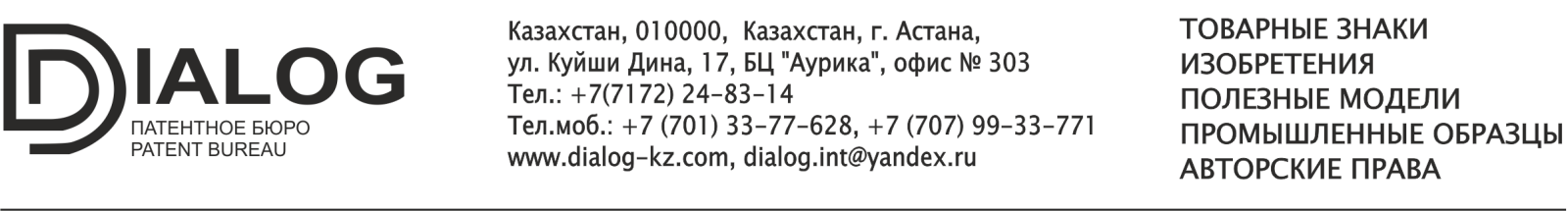 АНКЕТА ДЛЯ РЕГИСТРАЦИИ АВТОРСКИХ ПРАВК настоящей АНКЕТЕ просим приложить:1. Скан-копию удостоверения личности автора(-ов);1Автор(-ы) произведения и его адрес прописки (автором может быть только физ. лицо)2Почтовый адрес автора с индексом, контактные телефоны и e-mail.3Название и вид произведения (к примеру: мобильное приложение «Driver», сборник стихов «Свобода», эскизы национальной одежды и пр.)4Дата фактического создания произведения в формате день.месяц.год.(допускается указание любой даты, в том числе более ранней)